ПЛАН ЗАСТРОЙКИ КОМПЕТЕНЦИИ «ПРАВООХРАНИТЕЛЬНАЯ ДЕЯТЕЛЬНОСТЬ (ПОЛИЦЕЙСКИЙ)»2024ПЛАН ЗАСТРОЙКИРАБОЧАЯ ЗОНА ТИР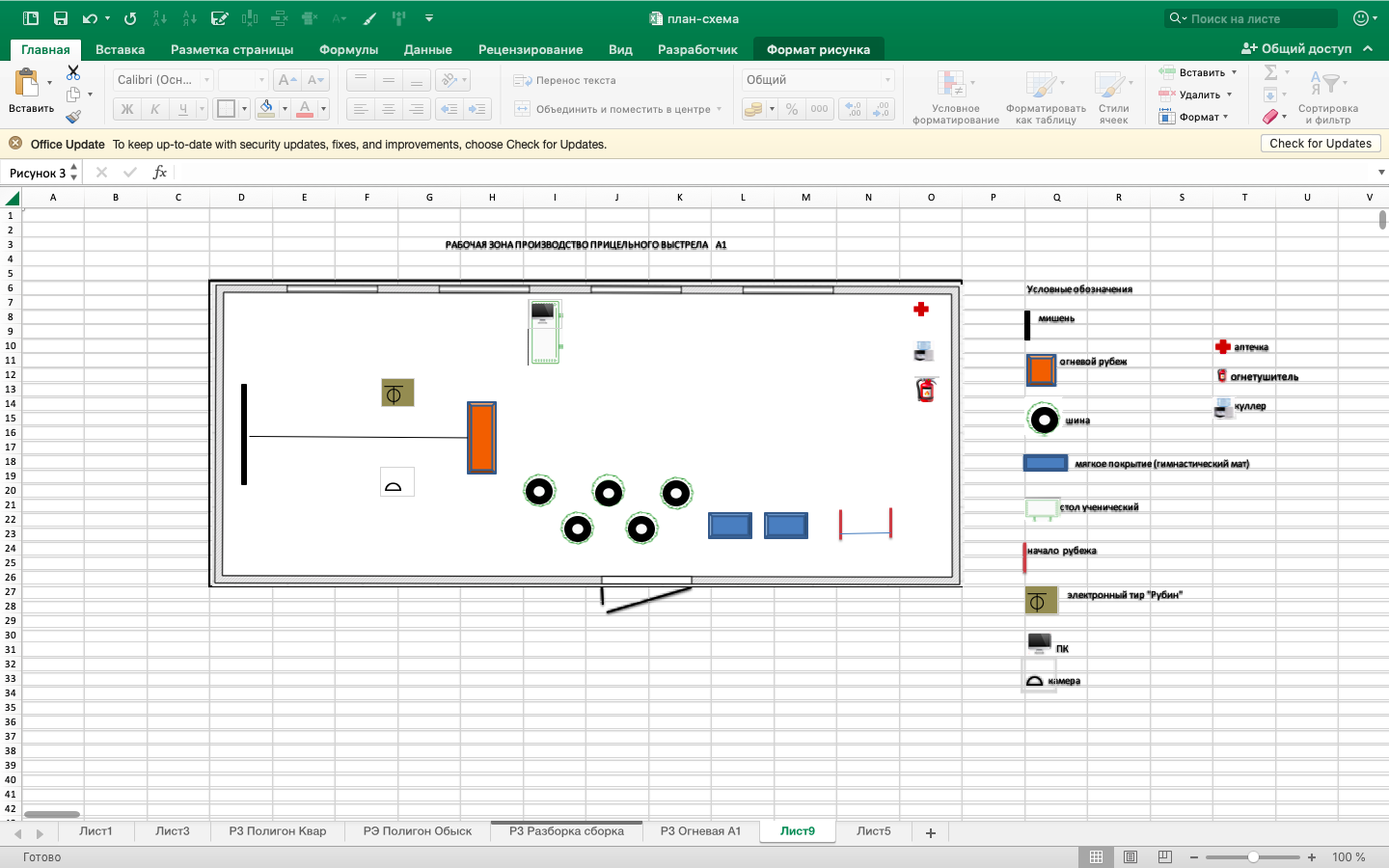 Условные обозначенияРАБОЧАЯ ЗОНА ПОЛИГОН 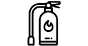 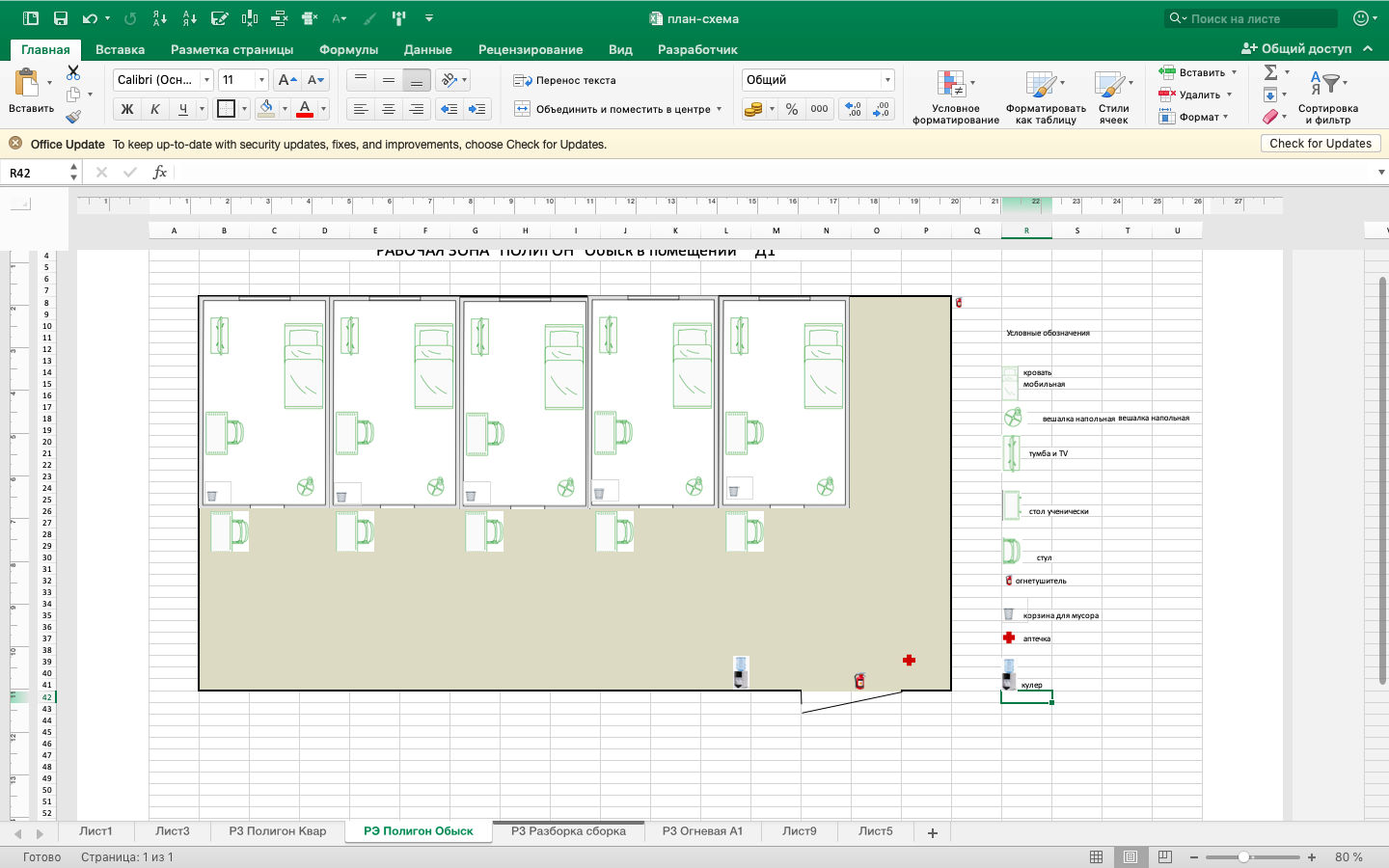 УСЛОВНЫЕ ОБОЗНАЧЕНИЯРАБОЧАЯ ЗОНА А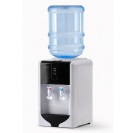 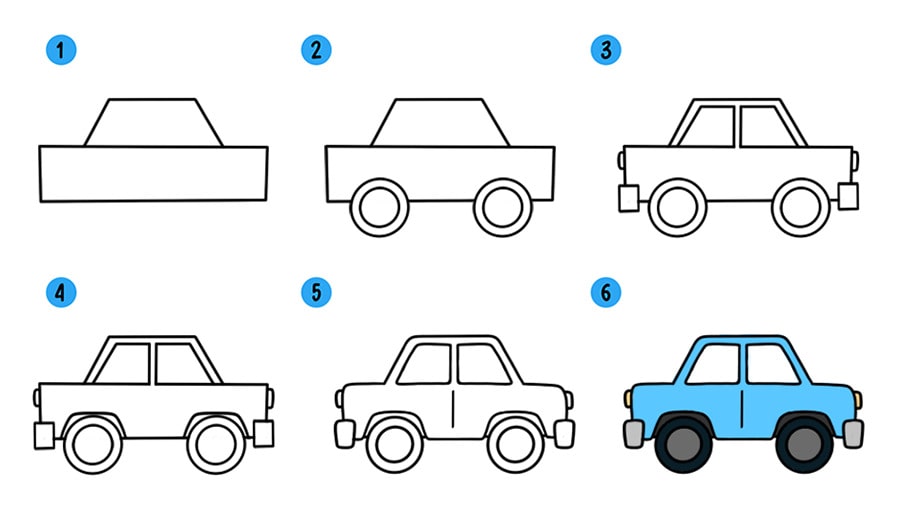 Условные обозначения РАБОЧАЯ ЗОНА Б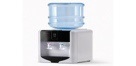 Условные обозначения РАБОЧАЯ ЗОНА Спортивный зал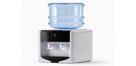 Условные обозначенияРАБОЧАЯ ЗОНА СТАДИОН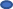 Условные обозначения РАБОЧАЯ ЗОНА экспертов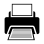 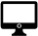 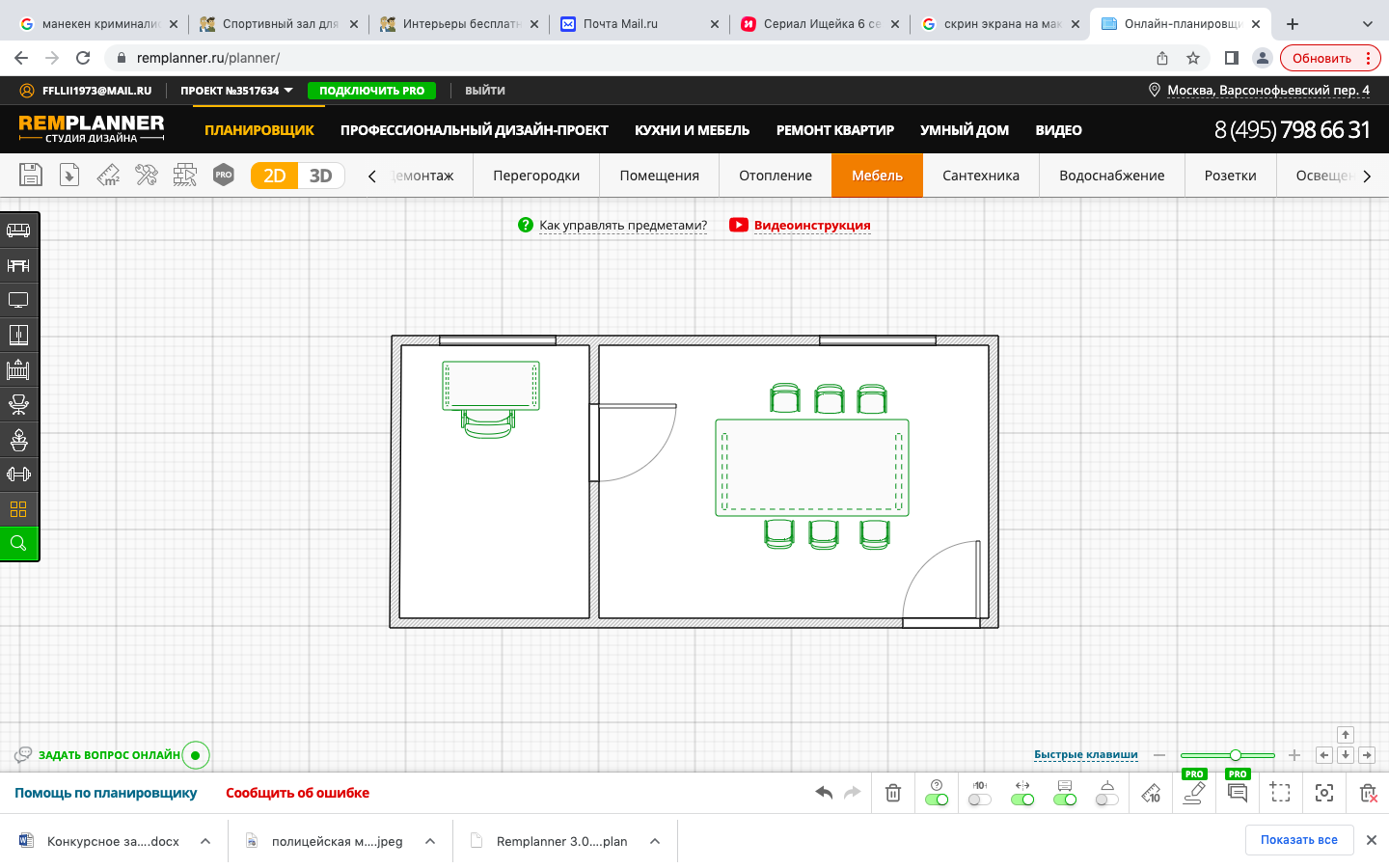 Условные обозначенияРАБОЧАЯ ЗОНА конкурсантов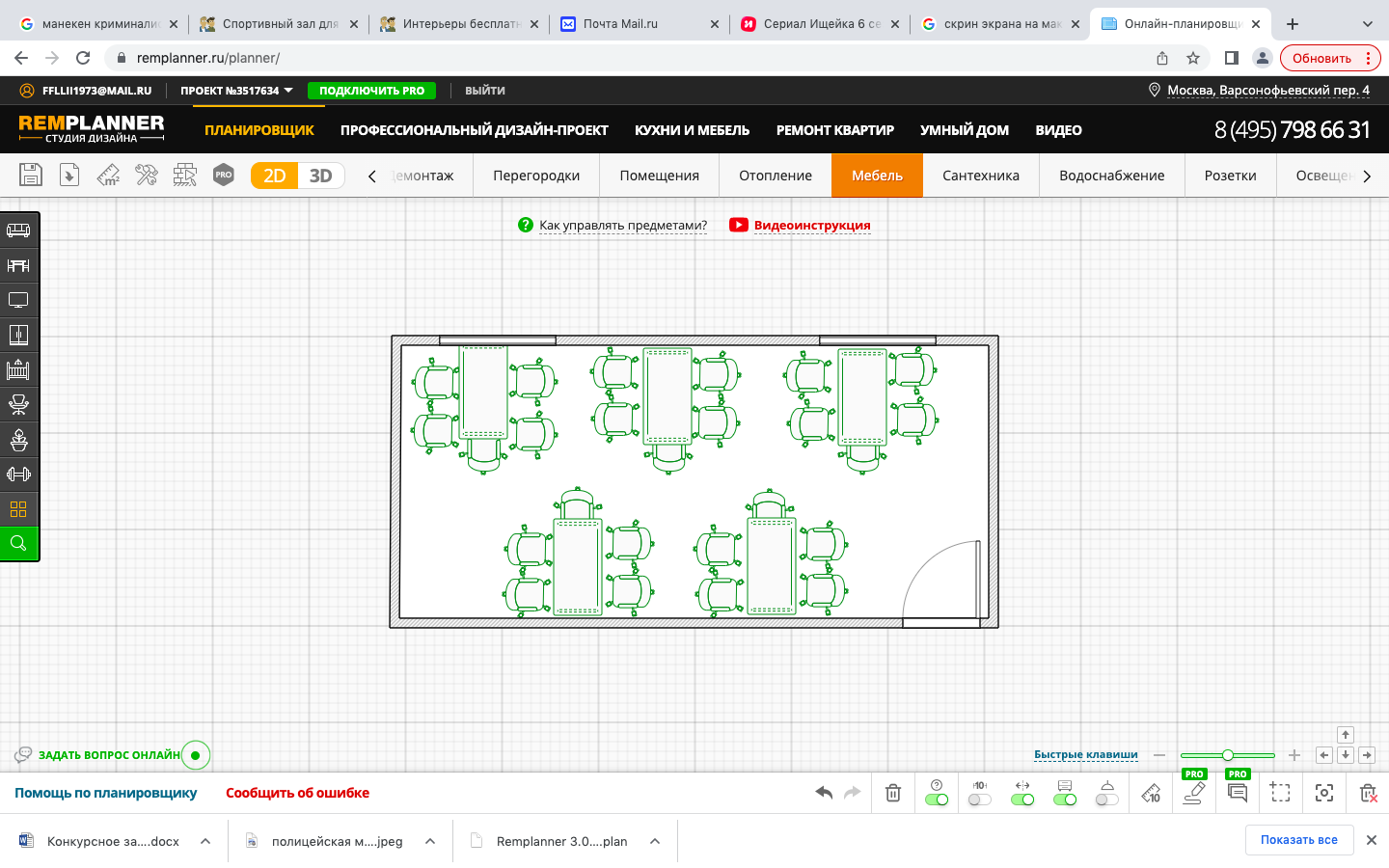 Условные обозначенияРАБОЧАЯ ЗОНА Т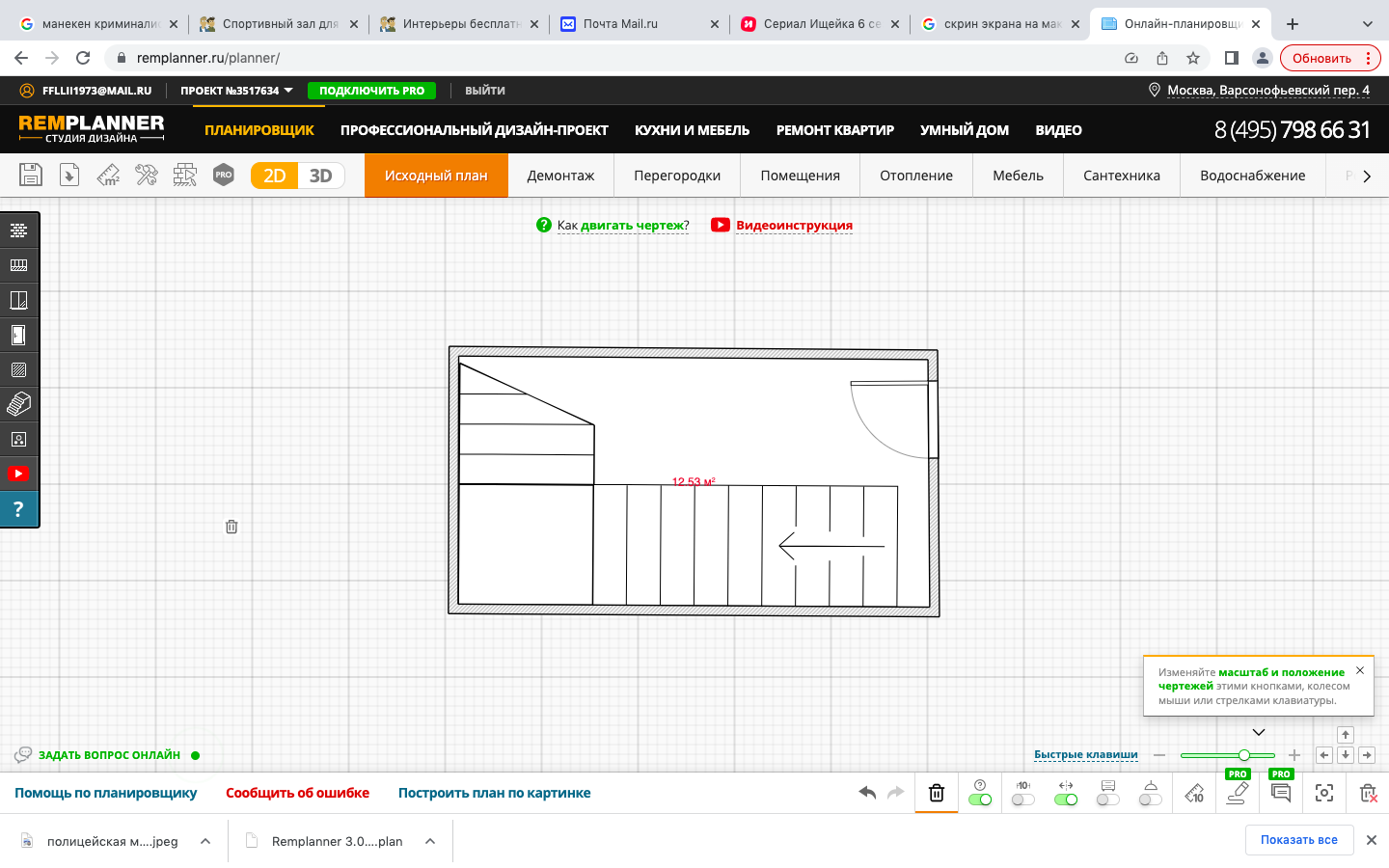 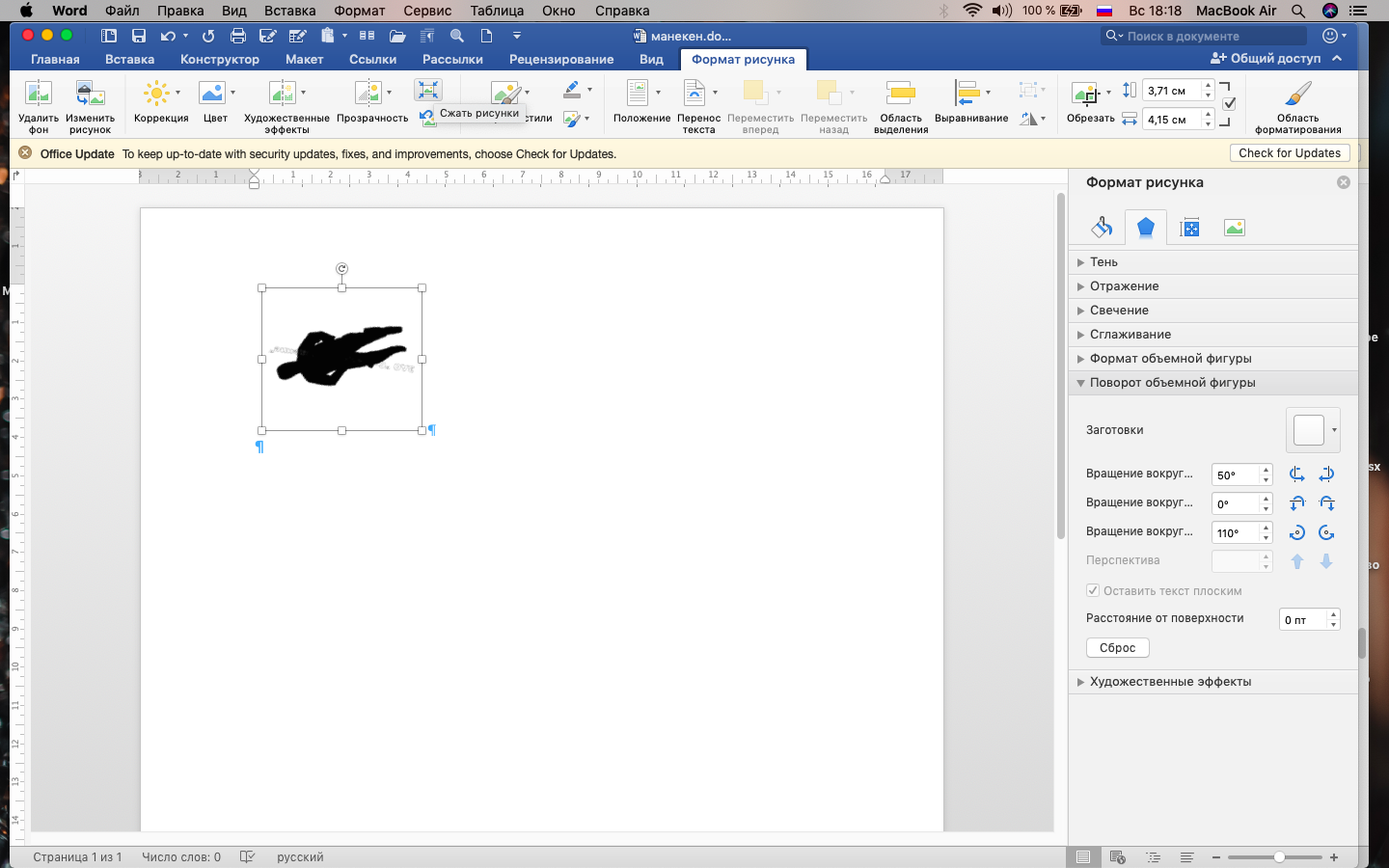 Условные обозначения мишеньаптечкаогневой рубежкулершинаогнетушительмягкое покрытие (гимнастический мат)компьютер начало дистанциикамера эл.тирастол ученическийэлектронный тир «Рубин»камера «Рыбий глаз»рабочие места конкурсанта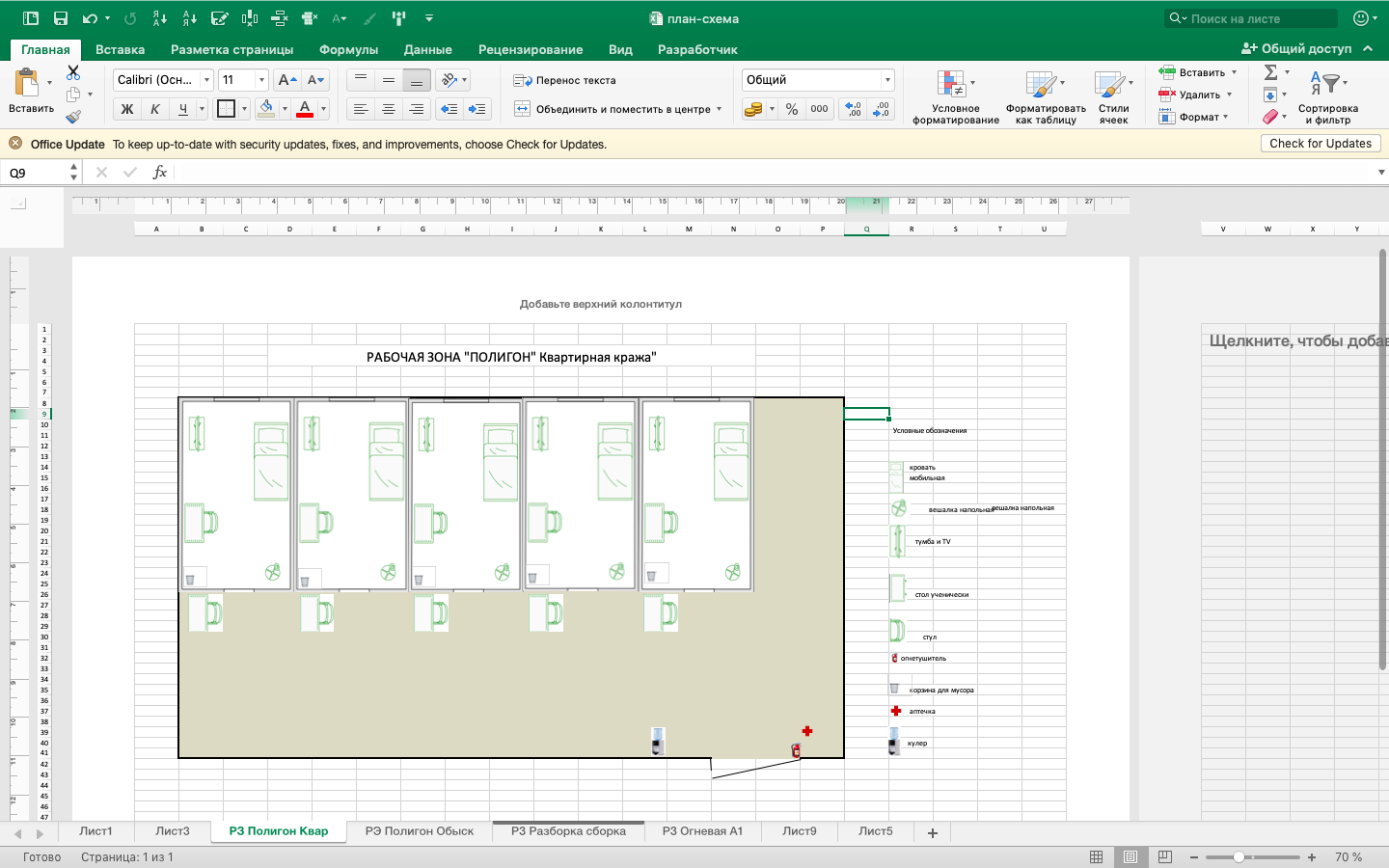 -кровать-аптечкаогнетушитель-стол ученический - кулерРабочие местаэкспертов-стул ученический- мусорная корзина камера «Рыбий глаз»-тумба под TV и TV-вешалка напольнаяКамера «Рыбий глаз»куллерогнетушительМакет автомобиляРабочее место экспертоваптечкаКорзина для мусораПомещение для административно задержанных (КАЗ)Камера «Рыбий глаз»Рабочее место конкурсантаРабочее место экспертовСтол оперативного дежурногоКорзина для мусораогнетушительаптечкакулертатамКамера «Рыбий глаз»огнетушительАптечкаРабочее место экспертовКорзина для мусоракулерКамера «Рыбий глаз»кулерогнетушительУлавливатель гранатыСтулученическийстолаптечкаКорзина для мусораКонус дорожный-стол ученический-аптечкаогнетушительКамера «Рыбий глаз-стул ученический- кулермусорная корзинакомпьютер- МФУэлектр. розетка 220В-стол ученический-аптечкаогнетушителькамера «Рыбий глаз»-стул офисный- кулермусорная корзинакомпьютер- МФУэлектр. розетка 220ВКамера «Рыбий глаз»манекенкулерогнетушительРабочее место экспертоваптечкаКорзина для мусора